BOOKING FORM TRAVEL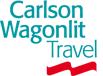 TRAIN TICKET DATAHOTEL RESERVATION DATACAR RENTAL DATAName/Surname TravelerName/Surname TravelerName/Surname TravelerName/Surname TravelerName/Surname TravelerPh. - Ph. - Ph. - Ph. - AllocateAllocateHo Aik Sheng EugeneHo Aik Sheng EugeneHo Aik Sheng EugeneHo Aik Sheng EugeneHo Aik Sheng EugeneDemoDemoRequested by:Requested by:Requested by:Requested by:Requested by:Ph.FaxFaxe-mail:e-mail:e-mail:Ho Aik Sheng EugeneHo Aik Sheng EugeneHo Aik Sheng EugeneHo Aik Sheng EugeneHo Aik Sheng Eugene+65 91273063travel@hackingteam.ittravel@hackingteam.ittravel@hackingteam.itDelivery Date:Delivery Date:Delivery Date:Delivery Date:Delivery Date:ToToToToToTo17/04/201517/04/201517/04/201517/04/201517/04/2015HT Srl – Via della Moscova, 13 – 20121 MilanoHT Srl – Via della Moscova, 13 – 20121 MilanoHT Srl – Via della Moscova, 13 – 20121 MilanoHT Srl – Via della Moscova, 13 – 20121 MilanoHT Srl – Via della Moscova, 13 – 20121 MilanoHT Srl – Via della Moscova, 13 – 20121 MilanoFLIGHT TICKET DATAFLIGHT TICKET DATADeparture DateFrom / ToFrom / ToAirline and Flight NumberAirline and Flight NumberAirline and Flight NumberDeparture timeRequestedDeparture timeRequestedDeparture timeRequestedArrival Time Requested27 AprilSingapore / Tokyo (Haneda)Singapore / Tokyo (Haneda)ANAANAANA22.1522.1522.1506.3029 AprilTokyo (Haneda) / SingaporeTokyo (Haneda) / SingaporeANAANAANA11.0511.0511.0517.20Please specify travel details to considered in booking your flight (e.g. Destination airport, time of departure “not before …” or “not later than….” Please specify travel details to considered in booking your flight (e.g. Destination airport, time of departure “not before …” or “not later than….” Please specify travel details to considered in booking your flight (e.g. Destination airport, time of departure “not before …” or “not later than….” Please specify travel details to considered in booking your flight (e.g. Destination airport, time of departure “not before …” or “not later than….” Please specify travel details to considered in booking your flight (e.g. Destination airport, time of departure “not before …” or “not later than….” Please specify travel details to considered in booking your flight (e.g. Destination airport, time of departure “not before …” or “not later than….” Please specify travel details to considered in booking your flight (e.g. Destination airport, time of departure “not before …” or “not later than….” Please specify travel details to considered in booking your flight (e.g. Destination airport, time of departure “not before …” or “not later than….” Please specify travel details to considered in booking your flight (e.g. Destination airport, time of departure “not before …” or “not later than….” Please specify travel details to considered in booking your flight (e.g. Destination airport, time of departure “not before …” or “not later than….” Departure DateFrom/ToClass TypeTrain NumberDeparture TimeArrival TimeCityCheck-inCheck-outRoom TypeANA InterContinental Tokyo28 April29 AprilEarly check-in requested at 9amMeeting RoomNoPick-up (from Airport to hotel)NoPick-up (from hotel to Airport)No Pick-Up Drop-Off DriverCar TypeDate 17/04/2015Requested by                           Antonella CapaldoDateApproved by